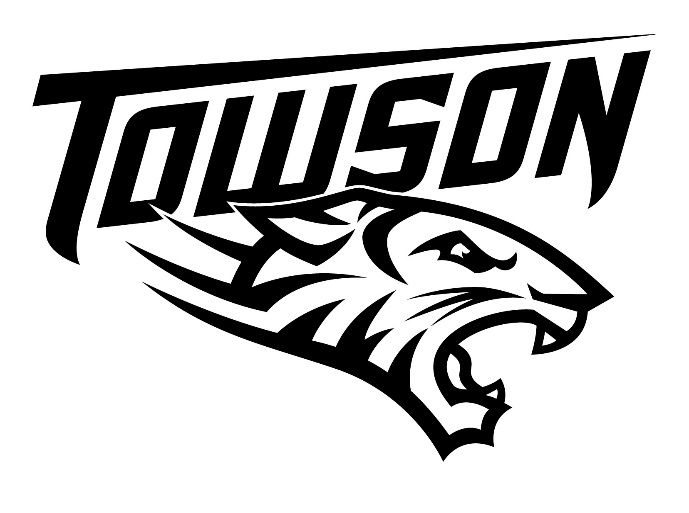 Towson XC InvitationalOregon Ridge Park13401 Beaver Dam Road Cockeysville, MD 21030Friday, August 30, 2019Meet InformationRace Time: Women:  4:00pm, Men: 4:30pmRace Distance: Women: 4000 meters, Men: 5000 metersEntry Fee:  $30 per athlete (up to 5)/$150.00 Per Team ($300.00 for men and women) unlimited entries.  All fees will be paid on Direct AthleticsEntry Procedure:  All entries will be done through Direct Athletics.  Entries are currently open and will close August 28th at 11:59pm.Results:  Results will be available at the meet and posted to Direct Athletics and TFRRS.Timing: Timing will be done by Lexicon TimingCourse: The course will be open at 2pm and marked with white paint and flagging.  It is a 95% grass (small areas of gravel, asphalt) and moderately hilly.Directions:   From Baltimore Beltway: Take 695 to 83 North to Exit 20B (Shawan Road West). Follow Shawan Road to the first light, Beaver Dam Road, and turn left. Immediately after making the left onto Beaver Dam Road, there will be a fork in the road. Take the left fork. Follow Beaver Dam Road to Oregon Ridge Park’s entrance. The Oregon Ridge Park’s entrance is located on the right hand side of Beaver Dam Road. From Points North: Take 83 South to Exit 20B (Shawan Road West). Follow Shawan Road to the first light, Beaver Dam Road, and turn left. Immediately after making the left onto Beaver Dam Road, there will be a fork in the road. Take the left fork. Follow Beaver Dam Road to Oregon Ridge Park’s entrance. The Oregon Ridge Park’s entrance is located on the right hand side of Beaver Dam Road.Parking: There is plenty of parking near the course for teams and fans.Athletic Training Room: A trainer will be on site during the competition.  Please have your trainer contact Kristin Milliette, MS with any questions at kmilliette@towson.edu  Bathrooms:  Bathrooms will be available at the courseResults: Hard copies will be available after the race. The results will also be posted online at www.towsontigers.comConcessions: There will be no concessions.Questions:  Mike Jackson mjackson@towson.edu Office 410-704-3972 Cell 443-802-8279